APÊNDICE 7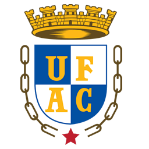 UNIVERSIDADE FEDERAL DO ACRE CENTRO DE FILOSOFIA E CIÊNCIAS HUMANAS CURSO DE CIÊNCIAS SOCIAIS Ficha de Avaliação de TCC (Monografia e Artigo)Professor(a) Orientador(a) Nome do(a) Estudante:__________________________________________________________Nome do(a) Orientador(a):_______________________________________________________Área / Tema do TCC:___________________________________________________________Rio Branco, ____ / __________ /20__.Assinatura do(a) orientador(a)CRITÉRIOSEscala de notasNota atribuída p/orientador(a)Adequação quanto:	Escala de notasNota atribuída p/orientador(a)1. Consistência teórico-metodológica1. Consistência teórico-metodológica1. Consistência teórico-metodológicaProfundidade no tratamento do tema escolhido0 - 0,30Clareza e capacidade analítica0 - 0,30Pertinência e abrangência da bibliografia utilizada0 - 0,30Coerência entre problemas de pesquisa propostos, objetivos, método e resultados finais da pesquisa.0 - 0,30Adequação da linguagem0 - 0,30Subtotal:0 – 1,502. Estrutura2. Estrutura2. EstruturaOrganização geral do material0 - 0,25Uso adequado das normas técnico-científicas0 - 0,25Adequação do uso e formatação de elementos gráficos0 – 0,25Subtotal:0 – 0,753. Processo de orientação e desenvolvimento 3. Processo de orientação e desenvolvimento 3. Processo de orientação e desenvolvimento Participação nas reuniões de orientação0 - 0,25Observação das questões apontadas pelo/a orientador/a0 - 0,25Cumprimento dos prazos parciais e final de entrega0 - 0,25Subtotal:0 – 0,75NOTA PARCIAL 10 – 3,0